2020 Chess Entry Form:     Kindly Sponsored by Chess and Bridge 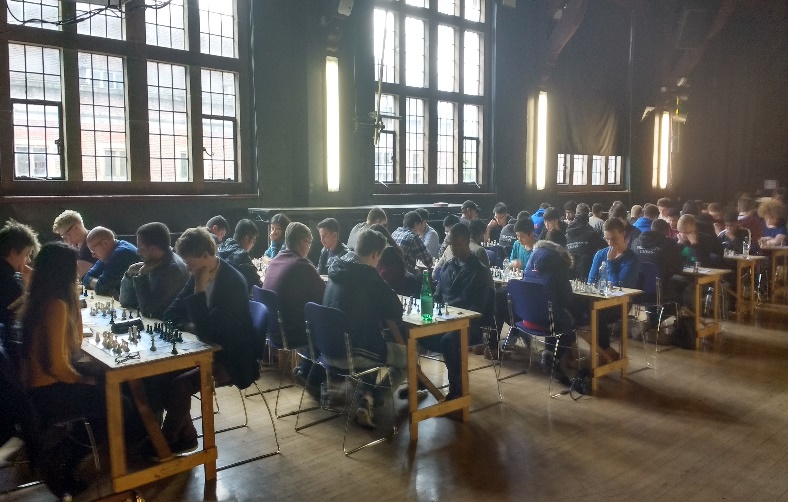 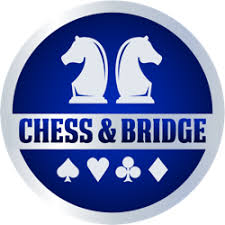 Event entered for (please specify): …………………Anticipated entry Fee: ………………Team(s) Name: …………...By emailing this entry form off to director@2020chess.com you are accepting the terms and conditions listed here: http://2020chess.com/rules.html Name of playerBoard order positionEmail address Contact numberStudent/Under 18? (ID required if so)Grade (estimated or otherwise from any reputable source)1 A2 A3 A4 A---1 B2 B3 B4 B---1 C2 C3 C4 C